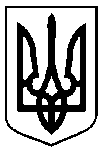 Сумська міська радаУПРАВЛІННЯ АРХІТЕКТУРИ ТА МІСТОБУДУВАННЯвул. Воскресенська, 8А, м. Суми, 40000, тел. (0542) 700-103, e-mail: arh@smr.gov.uaНАКАЗ № 37-ам. Суми									           03.02.2020Враховуючи рішення виконавчого комітету Сумської міської ради                     від 10.12.2019 № 715, відповідно до Тимчасового порядку реалізації експериментального проекту з присвоєння адрес об’єктам будівництва та об’єктам нерухомого майна, затвердженого постановою Кабінету Міністрів України від 27.03.2019 № 367, керуючись пунктом 1.1 Розділу І, підпунктом 2.3.3 пункту 2.3 Розділу ІІ, підпунктом 3.2.37 пункту 3.2 Розділу ІІІ Положення про управління архітектури та містобудування Сумської міської ради, затвердженого рішенням Сумської міської ради від 27.04.2016 № 662-МР         (зі змінами)НАКАЗУЮ:1. Змінити адресу: м. Суми, вул. Тополянська, 188, кв. 1 та кв. 2 об’єкту нерухомого майна – житловому будинку загальною площею 182,9 кв.м. (літера А згідно з планом технічного паспорту від 15.01.2020), власники 1, 2, 3, 4, 5, 6, 7, 8, 9, на адресу: м. Суми, вул. Тополянська, 188.2. Рекомендувати заявнику у встановленому законодавством порядку внести відповідні відомості (зміни) до Державного реєстру речових прав на нерухоме майно.3. Організацію виконання наказу покласти на начальника відділу генерального  плану та архітектурного планування управління архітектури та містобудування Сумської міської ради Фролова О.М.Начальник управління – головний архітектор 								А.В. КривцовКругляк 700-106Розіслати: Фролову О.М., Стрижовій А.В., заявнику, до справиПро зміну адреси об’єкту нерухомого майна (житловому будинку), що розташований по  вул. Тополянська, 188, м. Суми